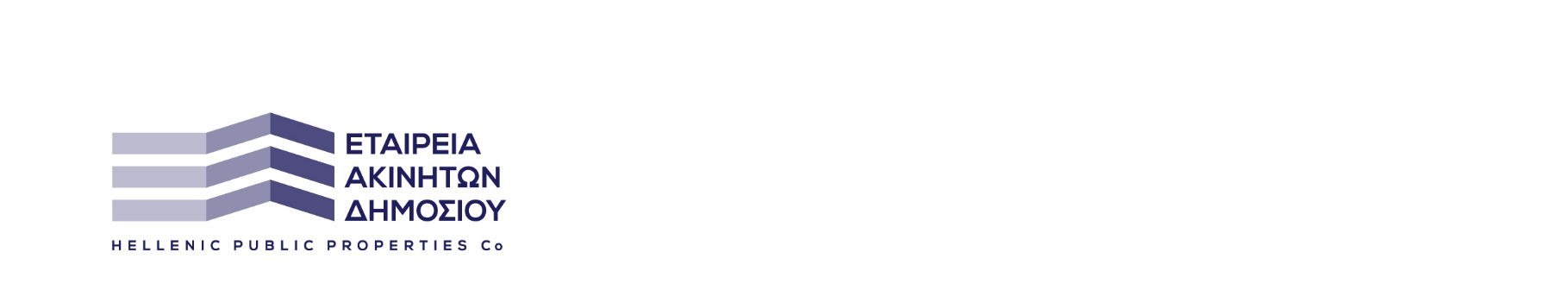 Αθήνα, 23.8.2022ΑΝΑΚΟΙΝΩΣΗΠΡΟΚΗΡΥΞΗΣ ΗΛΕΚΤΡΟΝΙΚΟΥ ΑΝΟΙΚΤΟΥ ΠΛΕΙΟΔΟΤΙΚΟΥ ΔΙΑΓΩΝΙΣΜΟΥ  (E - AUCTION) ΓΙΑ ΤΗΝ ΕΚΜΙΣΘΩΣΗ ΤΟΥ AKINHTΟΥκυλικείο-φωτοτυπείο στον περιβάλλοντα χώρο του Πρωτοδικείου Άρτας, στην περιοχή Μύλοι (ισόγειο κατάστημα 40 τ.μ.) με κωδ. διαγωνισμού Q12177R3Η «Εταιρεία Ακινήτων Δημοσίου Α.Ε.» (ΕΤΑΔ Α.Ε.) ανακοινώνει την προκήρυξη της διενέργειας  νέου Ανοικτού Πλειοδοτικού Διαγωνισμού (e-auction), μέσω της ηλεκτρονικής πλατφόρμας www.e-publicrealestate.gr, για την εκμίσθωση ενός κυλικείου-φωτοτυπείου στον περιβάλλοντα χώρο του Πρωτοδικείου Άρτας, στην περιοχή Μύλοι (ισόγειο κατάστημα 40 τ.μ.). Οι ενδιαφερόμενοι, προκειμένου να λάβουν μέρος στο Διαγωνισμό, καλούνται να επισκεφθούν την ηλεκτρονική πλατφόρμα www.e-publicrealestate.gr και να εγγραφούν, ώστε να λάβουν σχετική πληροφόρηση για τη διαγωνιστική διαδικασία και να προμηθευτούν τους Γενικούς και Ειδικούς Όρους του Διαγωνισμού.Προθεσμία και τόπος υποβολής του Φακέλου Δικαιολογητικών ορίζεται η Πέμπτη 15.09.2022, και ώρα Ελλάδος 14.00, στα γραφεία της ΕΤΑΔ Α.Ε., Βουλής 7 Σύνταγμα, Αθήνα (2ος όροφος - Πρωτόκολλο). Η ημερομηνία υποβολής της οικονομικής προσφοράς θα ανακοινωθεί στους συμμετέχοντες σύμφωνα με τους Γενικούς Όρους Διαγωνισμών εκμίσθωσης ακινήτων της ΕΤΑΔ Α.Ε. Για περισσότερες πληροφορίες, επικοινωνείτε στα τηλέφωνα 210 3339711 και μέσω ηλεκτρονικού ταχυδρομείου στο info@e-publicrealestate.gr.